BRIGHAM YOUNG UNIVERSITY-IDAHO DEPARTMENT OF MUSIC Scholarship Application – Letter of Recommendation Form Music Ensemble Director Recommendation TO THE APPLICANT (complete this section – please print) ___________________________________________     ________________________________     __________________________________ (Name: 	Last 	First 	Middle (Intended Major and instrument) 	(Expected Date of First Enrollment) TO THE PERSON WRITING THIS LETTER OF RECOMMENDATION (complete this section)Over what period of time have you known this applicant?    In what capacity?     Please rate the applicant by placing a check mark in the appropriate classification on the following chart: Do you recommend this applicant for consideration?   YES Please comment on candidate’s strengths and weaknesses: 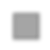 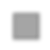 Do not return to applicant. Please mail directly to Department of Music Scholarships, BYU-Idaho, SNO 246, Rexburg, Idaho 83460-1210 or you may fax to (208) 496-4953.  You may also send the completed form to musicadmissions@byui.edu. Please send within two working days of receipt. Characteristic Outstanding (top 5%) Significant (top 10%) Adequate (average) Insufficient (below  average) Not Known Work ethic Musical maturity Intonation Technical skills Performance skills Teachable Self-Initiating Works well with others Communication skills Agreeable attitudes 